Отчёт о реализации инновационной деятельности в МОУ «Шипицынская СОШ»15.06.2021                                Зам. директора по УВР                              /И.В. Красюкова№Перечень запланированных мероприятийСодержание проделанной работыСроки и место проведения мероприятияХарактеристика полученных результатов1Анкетирование педагогов на определение уровня готовности к инновационной деятельностиАнкета «Восприимчивость педагогов к новшествам», «Мотивационная готовность педагогического коллектива к освоению новшеств», «Барьеры, препятствующие освоению инноваций»Февраль – март 2021Результаты анкетирования для анализа инновационной деятельности в школе и дальнейшей работы.2Диагностика планов по самообразованию педагогов, индивидуальных образовательных маршрутовДиагностика планов по самообразованию педагогов, ИОМ; наблюдениеВ течение учебного годаОпределение способов инновационной деятельности и методов работы3Анализ инновационной деятельности в школеПроанализирована организация инновационной деятельности в школеДо 20.04.2021Составлена справка заместителя директора по УВР Красюковой И.В.4Разработка положения об инновационной деятельности в МОУ «Шипицынская СОШ»Разработка школьного положенияДо 26.03.2021Утверждение положения об инновационной деятельности в МОУ «Шипицынская СОШ» (пр. № 179 от 26.03.2021)5Проведение методического совета «Использование системного и деятельностного подходов в управлении инновационной деятельностью педагогов» Рассмотрение и обсуждение системного и деятельностного подходов в управлении инновационной деятельностью педагогов17.05.2021Решение методического совета: внедрению новых образовательных технологий, методическое сопровождение педагогов школы. 6Проведение заседаний ШПО «Реализация инновационной деятельности учителями-предметниками»Рассмотрение и обсуждение реализации инновационной деятельности учителями-предметниками на уровне ШПО15.06.2021Решение заседаний предметных ШПО по внедрению новых образовательных технологий, реализации инновационной деятельности учителями-предметниками7Повышение квалификации педагогических работников1. Прохождение курсов по дополнительным профессиональным программам педагогических работников на базе ФГАОУ ДПО «Академия Минпросвещения России».2. Повышение квалификации в ФГБОУ высшего образования «Российская академия народного хозяйства и государственной службы при Президенте Российской Федерации по дополнительным профессиональным программам.3. Прохождение онлайн--интенсива «Я учитель 3.0» (компания «Яндекс»).4. Прохождение курсов для педагогов в ООО «Центр инновационного образования и воспитания» г. Саратов).5. Участие во Всероссийском форуме «Педагоги России: инновации в образовании».6. Прохождение курсов в АО ИОО.В течение 2020, 2021 1. Прохождение курсов по дополнительным профессиональным программам педагогических работников центров образования естественно-научной и технологической направленности «Точка роста» и «Школа современного учителя» на базе ФГАОУ ДПО «Академия Минпросвещения России». 2. Повышение квалификации в ФГБОУ высшего образования «Российская академия народного хозяйства и государственной службы при Президенте Российской Федерации по дополнительным профессиональным программам «Введение в цифровую трансформацию образовательной организации» и «Цифровые технологии для трансформации школы».3. Прохождение онлайн--интенсива «Я учитель 3.0» (компания «Яндекс»), курсов для педагогов теме «Организация работы классного руководителя в образовательной организации» ( ООО «Центр инновационного образования и воспитания»), «Применение инновационных технологий и методик для развития единой образовательной среды»(Всероссийский форум «Педагоги России: инновации в образовании»). 4. Прохождение курсов в АО ИОО по темам: «Формирование финансовой грамотности обучающихся с использованием интерактивных технологий и цифровых образовательных ресурсов (продвинутый уровень)»; «Электронный сетевой ресурс как инструмент открытости профессиональной деятельности педагога»; «Организация работы с одарёнными детьми»;   Современные УМК. Организация обеспечения общеобразовательных организаций Архангельской области учебниками»; «Эффективные практики достижения предметных, метапредметных и личностных результатов в рамках учебного предмета «Изобразительное искусство»; «Модернизация содержания и технологий преподавания основ безопасности жизнедеятельности в контексте требований ФГОС ОО и концепции преподавания учебного предмета»;  «Дистанционное обучение: организационные, психолого-педагогические, методические аспекты»; «Решение заданий ОГЭ и ЕГЭ: математика»;  «Разработка интерактивных дидактических материалов»;                                              «Арктиковедение в начальной школе: проектируем учебные занятия».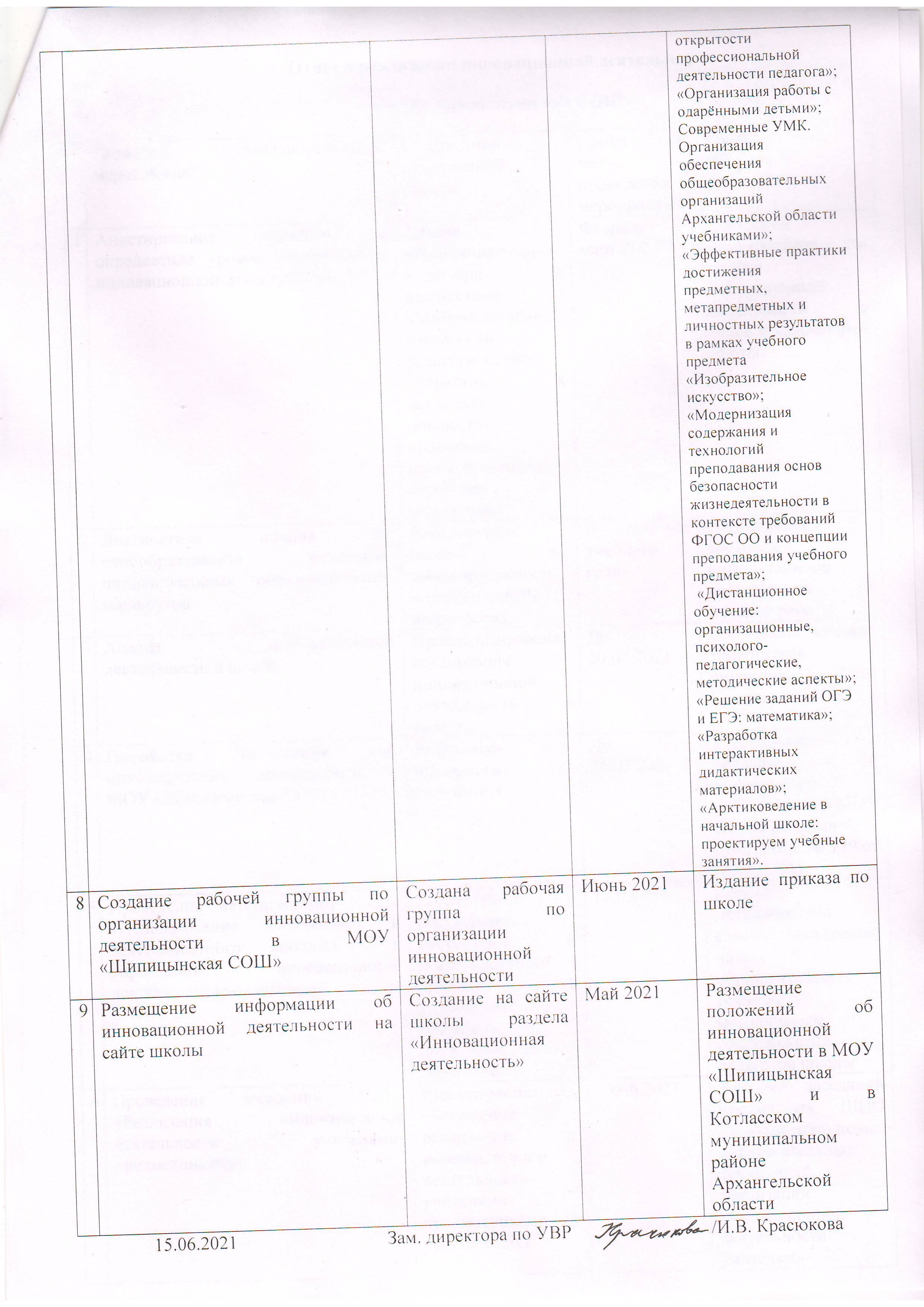 8Создание рабочей группы по организации инновационной деятельности в МОУ «Шипицынская СОШ»Создана рабочая группа по организации инновационной деятельности Июнь 2021Издание приказа по школе9Размещение информации об инновационной деятельности на сайте школыСоздание на сайте школы раздела «Инновационная деятельность»Май 2021Размещение положений об инновационной деятельности в МОУ «Шипицынская СОШ» и в Котласском муниципальном районе Архангельской области